When We Are Closed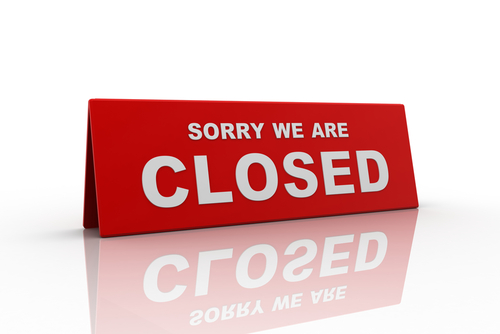 The surgery is closed evenings, nights, weekends and bank holidays. We are also closed one afternoon a month for staff training.Staff Training DaysWe will be closed for training the following days from 12:30pm and will reopen the following day at 8.00am: Weds 24th April 2024Tues 14th May 2024Tues 11th June 2024Weds 3rd July 2024Weds 4th Sept 2024Tues 1st Oct 2024Weds 6th Nov 2024Weds 4th Dec 2024Tues 4th Feb 2025Tues 4th March 2025THERE WILL BE NO EVENING SURGERYWhere To GoIf you develop an urgent medical problem which will not wait until the surgery re-opens you can;Call 111 to reach the out-of-hours service who may be able to deal with your problem over the telephone. An appointment to see a doctor may be arranged for you. Visit a Walk-In Centre. Our nearest centre for minor injuries, strains, sprains, diarrhoea, sickness and contraceptive advice is:  North Kirklees NHS Walk In CentreAddress: Dewsbury & District Hospital, Halifax Road, Dewsbury, West Yorkshire, WF13 4HSOut-of-hours services are generally busy so please think carefully before asking to see a doctor and only do so if you genuinely cannot wait until the surgery re-opens.In a genuine emergency you should call 999. Chest pains and / or shortness of breath constitute an emergency.  